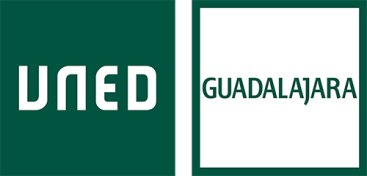 "ECONOMÍAS DEL ARTE 2: IMAGINARIOS DE LA REVOLUCIÓN"Si usted se ha matriculado en la modalidad online directo, para confirmar su asistencia, debe identificarse con nombre y apellidos en el chat. Si desea solicitar un certificado de aprovechamiento de la actividad en directo es imprescindible haber confirmado la asistencia tal y como se ha indicado y haber asistido al 85% de las sesiones. Si usted se ha matriculado en la modalidad online diferido y quiere obtener el diploma y el crédito ECTS, tendrá que enviar un resumen global de las sesiones en los 15 días después de haber recibido los enlaces de acceso a las conferencias. El resumen se enviará a la siguiente dirección: mbanosgil@guadalajara.uned.es utilizando este mismo archivo.Si no recibiera los enlaces, por favor, no duce en contactar con la secretaría del Centro Asociado (949215260) o enviando un correo a la dirección que aparece sobre estas líneas.DATOS DEL ALUMNONOMBRE Y APELLIDOS:CORREO ELECTRÓNICO:TELÉFONO:RESUMEN DE LAS SESIONES (máximo 2 folios por ambas caras):